REQUERIMENTO Nº 562/2014Requer informações acerca  dos contêineres de material reciclável e de lixo doméstico, neste município.Senhor Presidente,Senhores Vereadores,  CONSIDERANDO que; são novos modelos de coleta de resíduos em nossa cidade; CONSIDERANDO que, proporcionam uma significativa melhoria no gerenciamento de resíduos e diminui os impactos no caso do reciclável, ocasionados com a extração de recursos naturais;REQUEIRO que, nos termos do Art. 10, Inciso X, da Lei Orgânica do município de Santa Bárbara d’Oeste, combinado com o Art. 63, Inciso IX, do mesmo diploma legal, seja oficiado Excelentíssimo Senhor Prefeito Municipal para que encaminhe a esta Casa de Leis as seguintes informações: 1º) Segundo alguns munícipes, alguns contêineres de lixo domésticos estão tomando a vaga que deveria ser para carro. Essa informação    é procede?2º ) Se sim,  o que será feito para que isso não ocorra , visto que as vagas para veículos são poucas no municípi?3º )  Existe outros locais para ser colocados estes contêineres  ?4°) Segundo alguns munícipes, as tampas dos referidos contêineres estão viradas para a rua oferecendo risco aos usuários, isso pode ser revisto ?Justificativa:Este vereador conversou com algumas pessoas em diversas partes da cidade e foi relatado que os contêineres ficam em locais onde deveria ser uma vaga de carro (devido à movimentação dos mesmos pelos próprios munícipes) e também que a tampa dos contêineres ficam virados para rua colocando os usuários em risco de ser atropelado.Plenário “Dr. Tancredo Neves”, em 09 de junho de 2.014.Celso Ávila-vereador-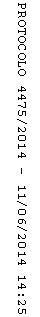 